МИНИСТЕРСТВО ОБРАЗОВАНИЯ И НАУКИ РЕСПУБЛИКИ КАЗАХСТАНДЕПАРТАМЕНТ ДОШКОЛЬНОГО И СРЕДНЕГО ОБРАЗОВАНИЯ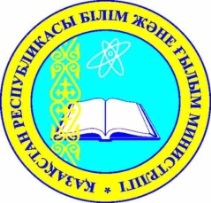 Уважаемый коллега!В рамках реализации Плана нации «100 конкретных шагов» Министерством иностранных дел Республики Казахстан разработан новый уникальный продукт в области цифровых технологий – цифровое приложение «Казахстан – страна Великой степи».Данный проект является исполнением прямого поручения Главы государства в рамках шага 87 по созданию масштабного интернет-проекта «Энциклопедия Казахстана» с главной целью помочь каждому гражданину и иностранному туристу больше узнать о стране.Приложение является цифровой энциклопедией, охватывающей широкий набор тем, и состоит из 10 разделов: география, история, общество, культура, государство, международные отношения, экономика, туризм, Астана                              и ЭКСПО-2017.Приложение реализовано на трех языках – казахском, русском и английском. Содержит 68 глав, каждая из которых имеет собственную фотогалерею (в общей сложности более 370 фотографий),                24 видеоролика, 12 объектов в формате 3D, 20 панорамных фотографий (фотографии с обзором в 360˚), 12 интерактивных 3D графиков, 4 интерактивные 3D карты.Приложение может быть установлено на различные виды устройств (мобильные телефоны, планшеты, ноутбуки, стационарные компьютеры). Электронные версии размещены в AppStore и PlayMarket, на официальном веб-сайте МИД имеется специальный раздел для запуска web-версии в виде сайта. Windows-версия может быть также скачана с веб-сайта МИД и записана на flash-карты и CD-диски, которые возможно распространять во время различных мероприятий. Кроме того, эта же версия может быть установлена на компьютеры для презентации на экранах проекторов и плазменных панелях во время публичных массовых мероприятий.Учитывая высокий патриотический потенциал проекта                      и его значимость для международного имиджа страны просим в мае-сентябре 2017 года организовать для учащихся лекции, открытые уроки и презентации о Приложении. Необходимо активно использовать в учебном процессе (уроки природоведения, географии, истории, литературы, казахского, русского и английского языков).Приложение доступно в AppStore и PlayMarket, в формате Windows, а также в виде веб-версии.Приложение: 37 листов (ссылки на цифровое приложение, имиджевые материалы).